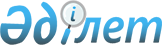 Об утверждении тарифов для населения на сбор, транспортировку, сортировку и захоронение твердых бытовых отходов по городу ШымкентРешение маслихата города Шымкент от 3 апреля 2023 года № 2/16-VIII. Зарегистрировано Департаментом юстиции города Шымкент 20 апреля 2023 года № 175-17
      Примечание ИЗПИ!
      Настоящее решение вводится в действие с 01.05.2023.
      В соответствии с подпунктом 3) пункта 3 статьи 365 Экологического кодекса Республики Казахстан и приказом Министра экологии, геологии и природных ресурсов Республики Казахстан от 14 сентября 2021 года № 377 "Об утверждении Методики расчета тарифа для населения на сбор, транспортировку, сортировку и захоронение твердых бытовых отходов" (зарегистрирован в Реестре государственной регистрации нормативных правовых актов под № 24382), маслихат города Шымкент РЕШИЛ:
      1. Утвердить тарифы для населения на сбор, транспортировку, сортировку и захоронение твердых бытовых отходов по городу Шымкент согласно приложению к настоящему решению.
      2. Признать утратившим силу решение Шымкентского городского маслихата Южно-Казахстанской области от 28 июня 2017 года № 17/156-6с "Об утверждении тарифов на сбор, вывоз, утилизацию, переработку и захоронение твердых бытовых отходов в городе Шымкент" (зарегистрировано в Реестре государственной регистрации нормативных правовых актов под № 4162).
      3. Государственному учреждению "Аппарат маслихата города Шымкент" в установленном законодательством Республики Казахстан порядке обеспечить:
      1) государственную регистрацию настоящего решения в Департаменте юстиции города Шымкент;
      2) размещение настоящего решения на интернет-ресурсе маслихата города Шымкент после его официального опубликования.
      4. Настоящее решение вводится в действие с 1 мая 2023 года.  Тарифы для населения на сбор, транспортировку, сортировку и захоронение твердых бытовых отходов по городу Шымкент
					© 2012. РГП на ПХВ «Институт законодательства и правовой информации Республики Казахстан» Министерства юстиции Республики Казахстан
				
      Председатель маслихата

      города Шымкент 

Б. Нарымбетов
Приложение к решению
маслихата города Шымкент
от 3 апреля 2023 года
№ 2/16-VIII
Наименование
Расчетная единица
Тенге 
Домовладения благоустроенные 
в месяц с 1-го жителя
378
Домовладения неблагоустроенные
в месяц с 1-го жителя
413
Годовой тариф на единицу (объем)
1 кубический метр (м3)
2389